Grassy Cow DairyRemsen, NY315 831-3276info@grassycowdairy.comFor Sale – Price $49,000	C.van’t Riet  462 gallon round Pasteurizer/Cheese Vat		Stainless Steel, Triple Walled, hot/cold water jacket		On wheels, pneumatic tipping mechanism 		2-Part stainless steel lids with heating elements for air space control		3A Drain valve with 2” tri-clamps		Circulation Pump, motor: single phase 220V 60HZ -.75 KW			**Second Circulation pump, brand new in box, $500 value		Adjustable electronic speed control 0-25 cycles per minute		3 curd cutting knives, 2 stainless stir strips to hang on cutting knives, 1 milk stirrer		Stainless perforated curd collector for draining		Stainless Steel curd stirrer for mixing dry curd		Stainless Steel control box		Emergency switch		Temperature Recorder/Indication Thermometers			Anderson AJ300, single phase 110V 60HZ			Extra long (for small batch) temperature probes for Product and Air Space			Wall brackets for recorder and probesExcellent condition, one owner, purchased new from the Netherlands in 2014, used on average approximately once per week< SCROLL DOWN FOR PICTURES>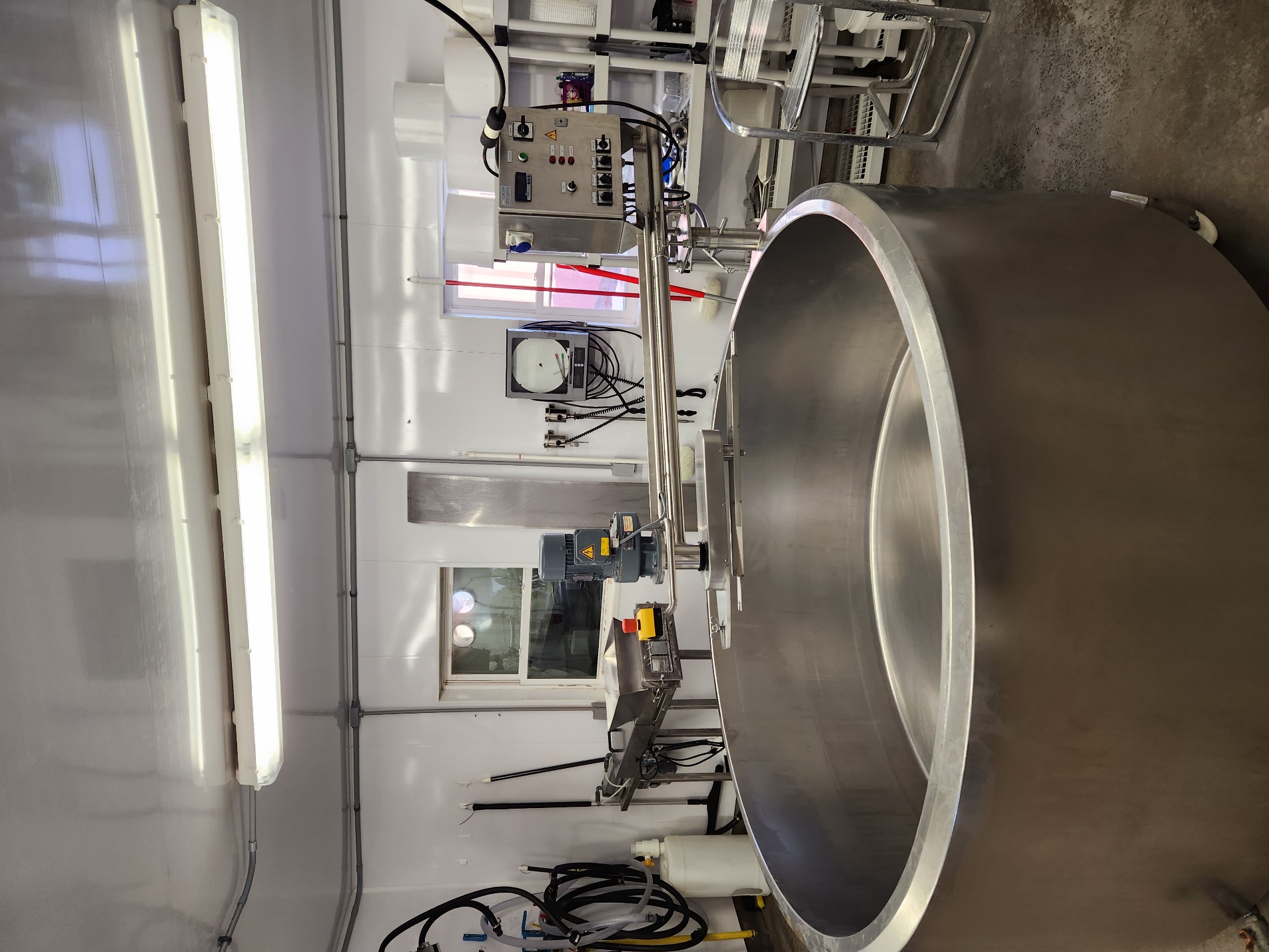 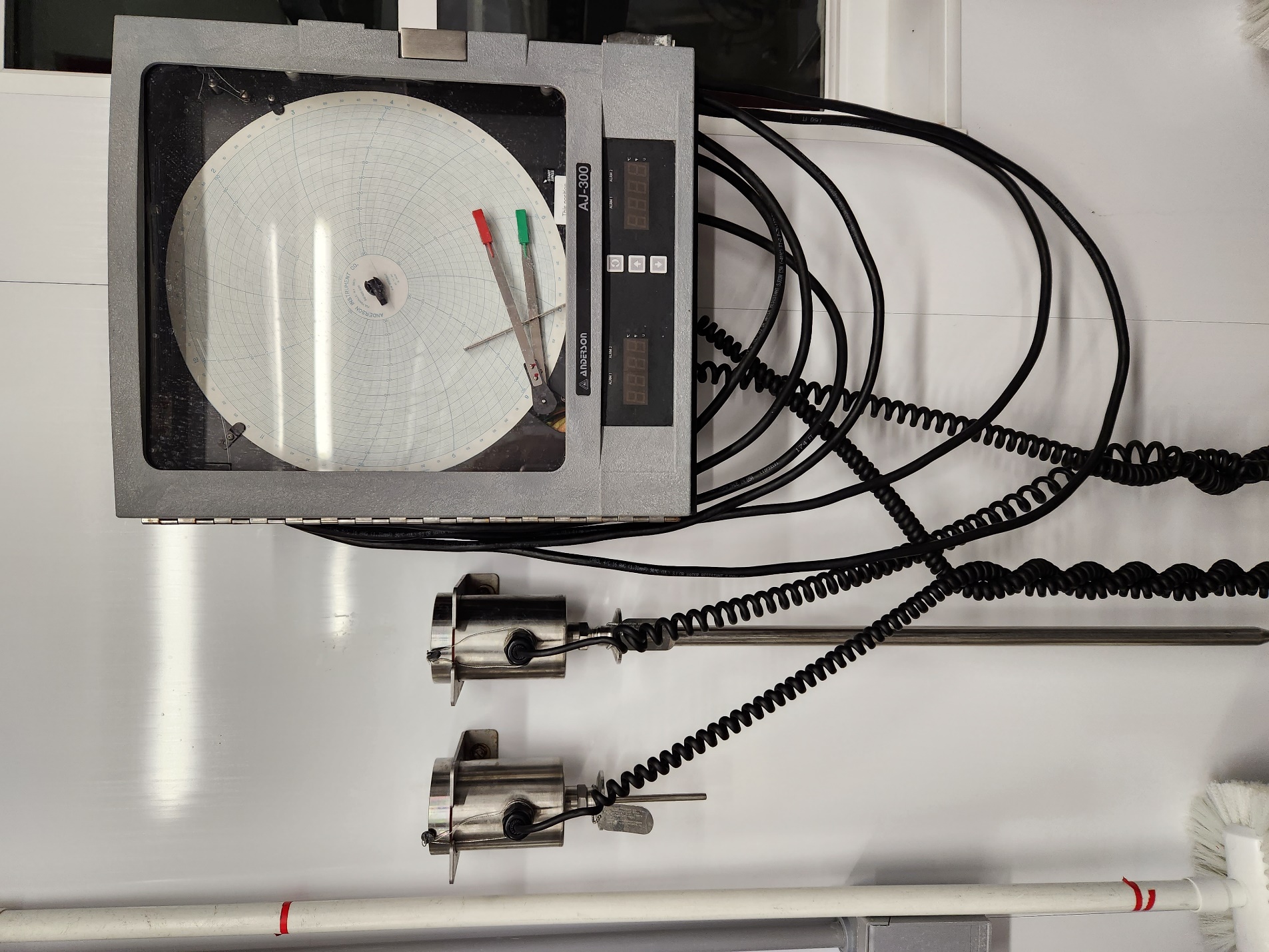 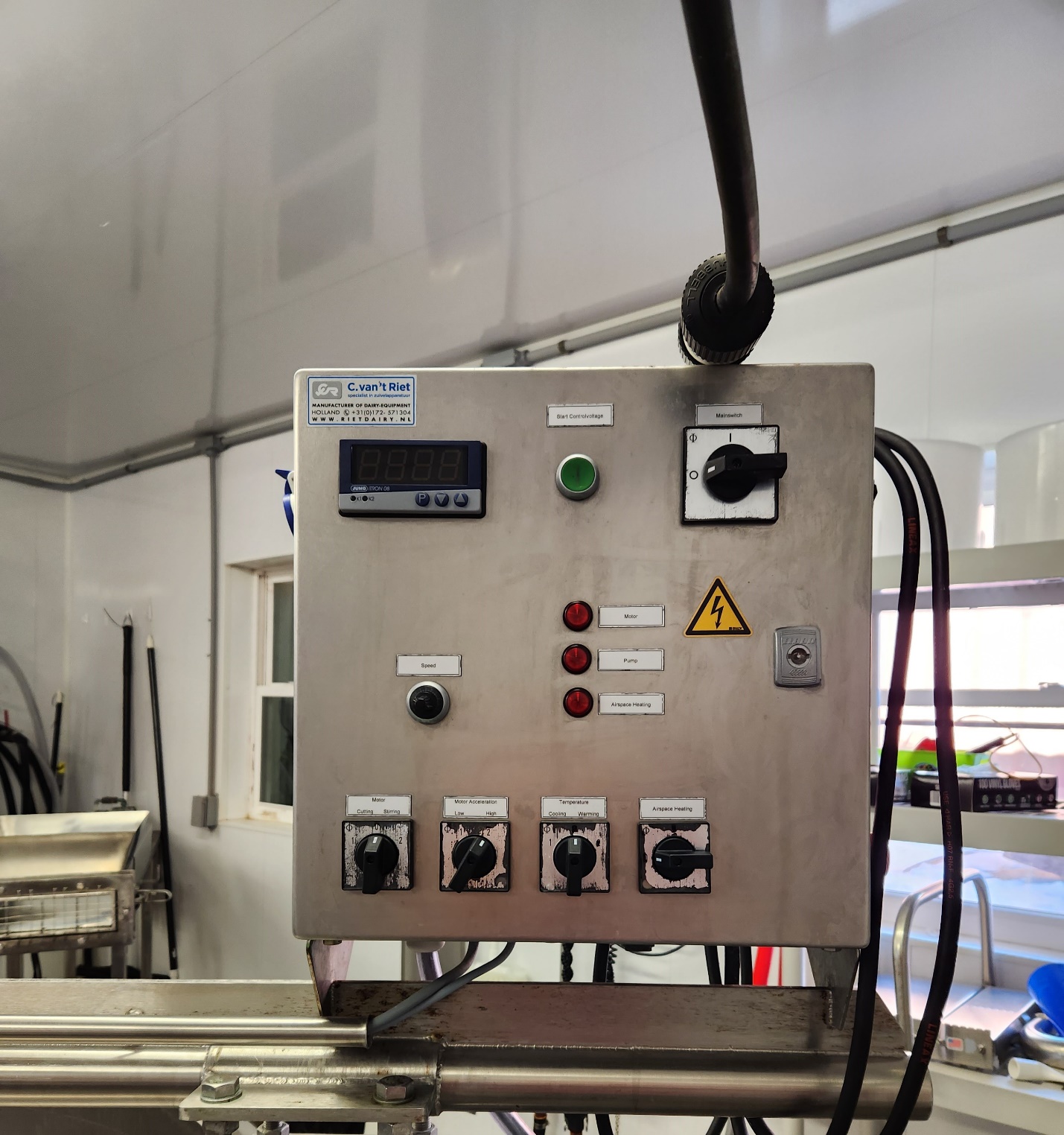 